Nursery Newsletter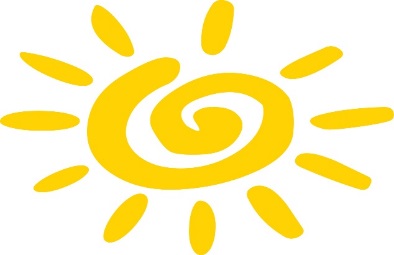 Session 2019/20 Term 1Dear Parents/Carers,We are delighted to welcome back our returning children, who attended nursery last session, and a warm welcome to all our new children and their families.  We would like to say a big thank you to all the parents and families that kindly gave the staff many gifts before the summer holidays, we appreciate everything greatly. Thank you to our parents that have brought in boxes of tissues for our children.  We would appreciate a box of tissues from each family to help with all the runny noses.Mrs Gill, Principal Teacher, will continue to visit the Nursery throughout the year.  Miss Anderson will be coming in to the nursery throughout the term to see how well we are all doing.  Our parent helper Miss Lafferty will be coming in on a Friday morning, all the children have been asking when she is coming back.  Every Monday we will have a Foundation Apprentice Student in the nursery called Cailinn Robbie, she will be getting to know the children and supporting them in their development.  Sadly, Amy Golding is leaving us on Friday 13th September for a Senior Role.  We will all miss her and thank her for all the work she has done at Fishermoss.  We have had a great start to Term 1 with all our children settling in well and making great friendships.  We will be focussing on getting to know the routines of the nursery such as snack, washing hands, outdoors, trays, etc.  Our older children are doing a great job of showing our new children what to do.  The children each day are learning the different rules for being outside and how to stay safe.  We will be looking at the 6 Golden Rules (We are gentle, We are kind and helpful, We listen, We are honest, We work hard and We look after property) that the whole school use to encourage everyone to be the best we can be at Fishermoss!In the nursery we are encouraging the children to wash their hands with soap before snacks, after the toilet and at any other appropriate times . Please can you encourage and support your child with this at home. Can we please ask that all of children’s belongings are labelled such as clothes, shoes, helmets and jackets to save anything getting lost.  Also as we are still in summer, could we remind all parents to put sun cream on your child as this will ensure your child does not get sunburnt.  A sunhat or cap would also be helpful.  Please note we do not put sun cream on your children. Every Wednesday is our bike day, this would be a great opportunity to bring in your child’s own helmet.  This encourages safety and will fit your child’s head appropriately.  If you don’t have a helmet or equally forget your child’s helmet we have a few spare helmets at nursery.  Last year we created our own mud kitchen in the courtyard and we also have a water tray and sand pit.  Our hardworking staff have been outside cleaning the courtyard area from weeds for us to get back exploring and playing. We have been updating your child’s personal profile folder.  Parents are welcome to look at or take home your child’s folder at any time!  These are located, in the writing area of the nursery.  We would welcome and encourage you to contribute to these, adding in wider achievements such as any certificates or milestones.  You can also add comments to your child’s observations and pictures.There will be an opportunity for parents to visit the nursery for an informal Open Evening on Wednesday 2nd October. This will give you a chance to look at your child’s profile folder, our floor book planners and to speak to members of staff with any questions you may have.  The Nursery Open Evening will be from 6-8pm, you do not need an appointment.  If there is a problem with this time or date, please inform your child’s key worker who will try to accommodate another time to meet.  Our keyworkers’ and children’s names are next to the whiteboard in the cloakrom.  If you have any concerns or wish to speak privately to your child’s key worker or another member or staff, please let us know and a private area can be provided.  Alternatively, you can phone Nursery and request an appointment at a mutually convenient time.We currently use ASDA for our weekly snack, ordering the food online.  We encourage the children to help with the order and ask them each week what they would like.  On your child’s birthday they have the chance to pick their own healthy snack.  Our snack envelopes have been issued and we ask that they are returned by Tuesday 24th September.  The charge for those attending five sessions will be £18.  Deductions will be made if advance notice is given of any absences from Nursery, e.g. holidays, etc.On 27th September we have our school sponsored walk, leaving nursery at 2pm.  If you are in the Blue class, you will not be in for the sponsored walk, but feel free to join us. If you are joining us you must be accompanied by an adult.  If you are in the Red class don’t worry your child will be included as it is their session, feel free to join us.  A sponsor sheet will be sent home soon. This year we will continue to improve our Outdoor Learning/Experiences for the children.  We have recently bought 21 brand new all in one waterproof suits so this means in the wintery/rainy weather we will all stay dry.  We are also going to create our own Vision, Values and Aims for the nursery, this will involve yourselves, the children and us as staff.  It should also be an exciting year as the plans are now out for our new nursery, we shall put these up in the cloakroom for you to look at.  We shall keep you as up to date with the new nursery as soon as we know more.Nursery will be closed this term on Monday 23rd September and Friday 11th of October for an in-service day.  So our last day of term will be the Thursday 10th October returning on the Monday 28th October.  Early in term 2 we will have ‘Stay and Play’ sessions for parents/carers to visit our nursery and see what we get up to.  Should you have any queries, concerns or significant information to share with us during the term then feel free to approach a member of staff who will be happy to help.Kind RegardsThe Early Learning and Childcare Team